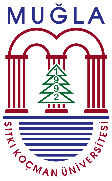 MUĞLA SITKI KOÇMAN ÜNİVERSİTESİ FETHİYE SAĞLIK BİLİMLERİ FAKÜLTESİHEMŞİRELİK BÖLÜMÜ      BİTİRME ÇALIŞMASI SINAV TUTANAĞI                                Yönetim Kurulunun ……………………… sayılı toplantısında oluşturulan ilgili Jüri üyelerince; Hemşirelik Bölümü öğrencisi………………………………………………………………………...…….tarafından hazırlanan……………………………………………………………………………………….…………..konulu bitirme çalışması sınavı ……………………………tarihinde ve ………..saatlerinde yapılmıştır.*Düzeltmeler eksiklikler, hatalar ve ilaveler bitirme çalışması üzerinde veya ayrı bir sayfada belirtilmelidir.**Reddedilme nedenleri gerekçe bildirmek suretiyle rapor ekinde gönderilmelidir.KARARKARARKARARKabul edilebilir(   )(   )Belirtilen öneriler ışığında düzeltildikten sona kabul edilebilir*(   )(   )Red**(   )(   )DEĞERLENDİRME KRİTERLERİVERİLEN PUANVERİLEN PUANVERİLEN PUANDEĞERLENDİRME KRİTERLERİJÜRİIJÜRİIIJÜRİIII“Muğla Sıtkı Koçman Üniversitesi Bitirme Çalışması Yönergesi” yazım kurallarına uygunluğu (0-30 puan)Bilimsel araştırma kurallarına uygunluğu (0-30 puan)Konuya hakimiyet (0-30 puan)Anlaşılır ve akıcı bir sunum yapılması (0-10 puan)TOPLAM (0-100)SINAV NOTU (0-100)JÜRİ ÜYESİNİN ADI SOYADIGÖREVLENDİRMEİMZA Asıl jüri	:Yedek jüri	:Asıl jüri	:Yedek jüri	:Asıl jüri	:Yedek jüri	: